ArticleEvaluation of reference genes for qRT-PCR normalization in Angelica decursiva under various experimental conditionsYuedong He 1,2,#, Yuan Zhong 1,#, Zhenzhen Bao 1, Weiqi Wang 1, Xiaoqing Xu 1, Yanan Gai 3,* and Jie Wu 1,*
Supplementary figures and tablesFigure S1. Melting curves of 11 candidate reference genes tested in this study.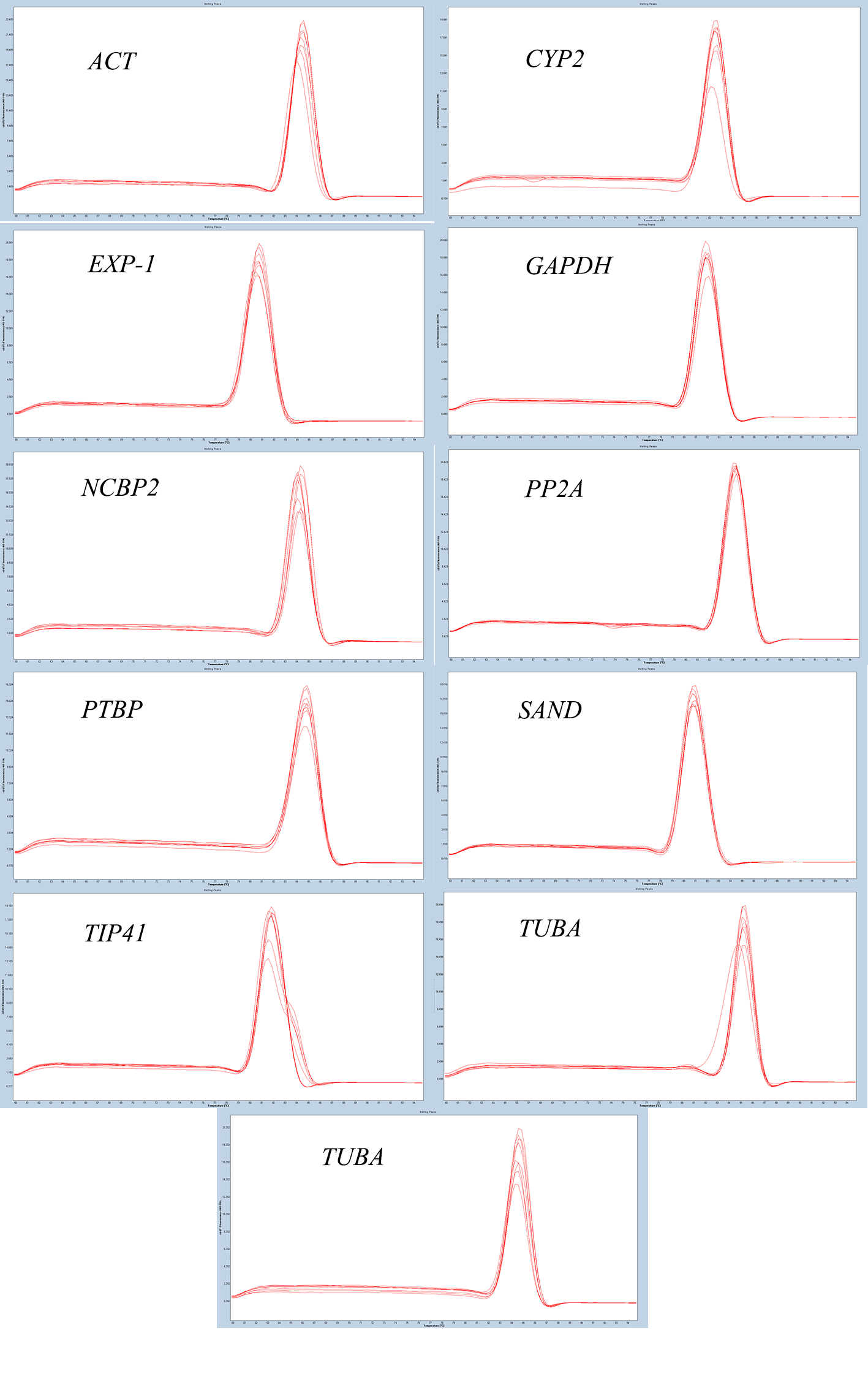 Table S1. Informations and fpkm of 11 candidate genes of A. decursiva.Gene abbreviation-CYP2. Gene ID-Unigene27688. Homolog locus-AT4G33060. Length-1655. Gene sequence-TGCATATGTCCAAATTTGACCATGGTTAGAAACTAGTCACTCTTTAGTTAAAAAACACACACACAAAACACTTACAACTCTCTCCGATCTCTCCACCGTCGTTGATCTCTCTCCGGCTTGAAGGTGGGAGCTAGACGGGAACTCAGGCTCGTGCCTTGTGATGTCAGGTGTAGCTTGACAAGTGCACGTTTGTATGCTGTGTTCAGTTATAGAAAATATGGGTTCTTTCTGCAGTAAACAGCGACATAATCAAGCTGATTCCGAAGAAAATGCACAGACTGCAGAAATAGAAAGGCGAATTGAGCTAGAAACAAAGGCAGAGAAACATATACAGAAGCTTCTTTTACTTGGTGCTGGAGAGTCGGGAAAATCAACAATCTTTAAGCAGATAAAACTTCTATTTCAGACCGGCTTTAATGAGGCTGAGCTAAAGAGCTACATTACAGTTATTCATGCAAATGTGTATCAGATAATAAAAATATTATATGATGGGGCAAAAGAATTGGCTCAAAATGAAGAAGAATCCTCAAAATATGCTTTATCGGATGAAATCAAGGAAATAGGAGAGAAACTATCGGAAATTGGTGGCAGGTTGGATTATCCTTGCCTCAGTAAAGAGCTTGCTCAAGAAATAGAAACTCTCTGGAAAGACGATTCCATACAGGAAACATATTCTCGGGGTAATGAACTCCAAGTTCCTGACTGCACTCTTTATTTCATGGAAAATTTACAAAGGTTGGCTGTTGCGGATTATATTCCGACAAAGGAGGATGTTCTTTATGCAAGGATCCGTACAACTGGTGTTGTAGAAATTCAGTTCAGCCCGGTTGGAGAGAACAAAAAAAGTGGCGAAGTATATAGATTATTTGATGTTGGAGGTCAGAGAAATGAGAGAAGGAAATGGATTCATCTGTTTGAAGGTGTTACAGCTGTGATTTTTTGTGCTGCCGTTAGTGAGTATGATCAGACTCTTTTTGAGGACGAGAACAGGAACAGAATGATGGAGACAAGAGAACTCTTTGAGTGGGTCCTCAAGCAGCCATGTTTCGAGAAAACATCCTTCATGCTATTTCTGAACAAATTTGATATATTTGAGAAGAAGGTTCTAGATGTGCCACTAAATGTATGCGATTGGTTTAAAGATTACCAACCAGTATACTCGGGAAAGCAGGAAGTCGAGCATGCATATGAGTTTGTCAAAAAGAAATTTGAGGAGCTATATTTTCAAAGCACTGCCCCTCACTGTGTGGACCGAGTTTTTAAGATATATAGGACAACTGCTCTTGATCAGAAGCTTGTGAAAAAGACTTTCAAGCTGGTAGACGAGACCTTAAGAAGGCGAAACCTCTTCGAAGCGGGTTTGTTGTGATAGTGGATTTCATCCGAAAGGAAATGTTAATATCTTGAAAAGCTAGATTCCTGCAGTGAGGTGGGAACACTCATTAAACTCTTTACACCGTAATTTACAGGTAAAAAATTGGCTGTTTGGTATACCCTCTGTAATAGGAACTTGATGTTACCCCTGTTTCTTTTTTCCTTAAAAGAAGTCCCCATGATTTTGTTTTCTGTTTGTAGCATACCGCTAGTTGGAGAAGCAAGCAAGTATATCAAAAGTTTTTTTATACCTTAATTTCGTTTTTGTTTTTTTACAGTGAGene abbreviation-EXP-1. Gene ID-CL3447.Contig1. Homolog locus-AT2G32170. Length-1337. Gene sequence-GTCAAAATAATCCTCTCTTTTTGGAGACCCAAGTAAGAGCCTAAACTTTTCCCCGACTAGAATTAGTATCCCTAATATATTCTAAATTAAAATTCAGAAAGACAAAGAAAGTCAAAACTTATACTTTCTGTTCTGCTTTATTCCATTATTTGTGCAAATAAATTATTTAGAGTTCTAATCTATAGGCTTGACACTATATAATGGTGATCAACTGACCCAAAACTGTGATGATCCATGTATTGCACTCCCTTATCAAGGACATTCAAGCTGATGACCTGGCCCAGAAGTCTCGGGTAAGATGTTCCAACCGAATAGTAATGAAGTGCAGCAATATTTAGCCTCAATCAAGGCAGCAAGTTCCCTGCTGCTCCCTTCCGCATCGTCCAAAATGCAGTGTAGTAATGGTTTTGCATCATTGATCGAGGATTTGTGGTATATGTGGTCTCAATTGTCTTTTCATTCTCTAACTGAAATCCATAATGAAAAGCAACTTTTTTCACGTCCTCCAAACTAAGTTCGACTGACATTTCGTCTTCTTGACTATCTGCAAAGTGATAAAGCAAGGGGCCCAAGTTTATCCACACACCACCGTCCTTTAGAATTCTAGAAATTACTTCAATATATTCAACAATGTTGTGCCCTGTATCAAGGAAGAAACAGGTTACAACTGCATCCCAAGCTCCTACTTGGCTTGGATCACAGTAAACTTTAACAAAATCACCACCACGCATGGAAAAGCCTTCAGTTTTTCCTGCGCTGGCAGGATGAATCTCCGGTATTGAAATAGGACGAAGCTGGTCACTGTCAGAAAGTGAATTGCAATTGCTATGAATCCAAGGATGGATAGTCCATTCATTAGCCCTTTCCGCTTGGTTAAGAATAAAACTCGAGCAGATCATCATATAGTATGAAAATTCATTTCCTTGGCTTGCAAAACCAAGACATGAAATTTCCAAAGCCAGTCTACCAAGTCCAGCACCCGGAACTAAACATGCAGGAGGGCTCCCTTTACTTCGATTAGGAAATTGTGATTTAAGCTCTTCAAGAATAGGCTTATAGCACTGATCACGTTCTTGTTGTCCCTCTGCAGCCCAATCTCTTACAATATTTCTTATAATACATCGAACCTTATCTACATCAACTAGAGGAACATGCGACTGCAGTGATGGATCCAACCAATCAGGAGATGAAGACACATTATAATTGGAGTCTGCATTAGAGTACGAAGTTTCCTGAATCCTAACACCATTGTTACCAGCCTTATCTGCTTTGGTATCACATTCCAAAACATGACGATTCCCAGTGTCAGACTCAATGAAAAGCCCAAGTTTCTCCTCGene abbreviation-GAPDH. Gene ID-Unigene21826. Homolog locus-AT1G42970. Length-1651. Gene sequence-TAATGAGGAGTTCAATTAACCTGCATGATAGAGCTGAAGTAAAATATAAGTGTATTATGTATCAACACTGAAAAATAAGAAGAAAAAAGTAGGTATTCTCTGAGTCTTTAGTTGTGCAGCAATGGCTTGTAAAGCAGCTCTGGTTTCCTCAAGCCTTCCAATAAATATTAGACTTCCATCTAGAAGCTCTTATTCTTTCCCTGCTCATTGCTCCTCCAAGAGACTTGAAGTAGCTGAGTTTTCCGGGCTCCGATCCAGTGTTTCGCTCACATACTCAAAGAATGCTAGTGAAGGATCTTTCTTTGATGTGGTGGCTTCCCAACTTTCTCCTAAGACTTCAGGATTATCCCCTGTTAGAGGAGAAACAGTTGCCAAATTGAAGGTAGCAATCAATGGTTTCGGGCGCATTGGCAGGAATTTTCTTCGTTGCTGGCATGGACGCAAGGACTCTCCACTCGAAGTTATTGTTGTCAATGACAGTGGTGGTGTCAAGAATGCATCGCACTTGCTGAAGTACGATTCAATGCTGGGCACTTTCAAGGCAGATGTTAAGATTGTAGACAGTGAGACCATCAGTGTTGATGGAAAGCACATCAAGGTTGTCTCCAACAGAGATCCACTCCAGCTTCCTTGGGCTGAGATGGGAATCGACATTGTTATCGAGGGTACTGGTGTGTTTGTTGATGGCCCTGGGGCTGGGAAGCACATCCAAGCAGGGGCAAGGAAAGTTATCATCACTGCACCAGCAAAAGGAGCCGATATTCCAACTTACGTTGTTGGCGTGAATGAGAAAGATTATGGTGATGACGTTGCTAACATCATAAGCAATGCTTCTTGCACTACAAACTGCTTAGCTCCTTTTGTGAAGATCTTAGATGAAGAATTTGGTATCGTTAAGGGAACCATGACAACCACTCATTCTTATACAGGAGACCAGAGGCTTTTAGATGCTTCTCATCGGGACTTGAGGAGAGCCAGAGCTGCAGCCTTGAACATAGTCCCAACAAGTACTGGTGCAGCCAAGGCTGTATCTTTAGTGCTACCCCAACTGAAGGGCAAGCTGAATGGCATTGCACTCCGGGTGCCCACGCCTAATGTATCCGTCGTTGACCTTGTTATAAATGTTGAGAAGAAAGGACTTGCTGCTGAAGACGTCAATGCTGCCTTTAGAAAGGCTGCTGAAGGACCACTGAAGGGAATTCTGGAGGTCTGTGATTTGCCTCTAGTGTCGGTGGATTTCCGGTGCTCTGATGTTTCATGCTCCATCGATTCATCATTGACAATGGTCATGGGAGATGACATGGTCAAGGTCGTAGCCTGGTACGATAACGAATGGGGATACAGCCAAAGAGTTGTAGATTTGGCGGATTTGGTAGCAAGCAAATGGCCAGGTGCAGCAGTAGCTGGAAGTGGTGATCCATTAGAAGATTTTTGCGAGACAAACCCTGCTGATGAGGAATGCAAAGTTTATGAATAATTTACCTTGTTCCACCTTTATTTTTCCAAATTAAGTTGTTTAGGTGGTTGTTTAGTTCAAGTCATTCGACGTGTTAGTGTCACTAATATGGAATAATCTACGGACTAGGGGACAGAAAATTTGATGATTTATTGTTGATGAGAATATTATGGGATTTGGAATATCGAGAAGAAGGene abbreviation-NCBP2. Gene ID-CL9038.Contig1. Homolog locus-AT5G44200. Length-1120. Gene sequence-GCAGTTTTAATTTGTCTCCTCTCTCCTCCGGCCTCCGTGTTTCGCCGCTCGGCACCAAGCTAGGTGATTTGCTCATTTTGTTGCTATACGTACCCTATGGCCTTACTGTTCAAGGATCCAAACAAGATCTCTGCGTACAGGGATAGAAGGTTTCAAGGTTCGCAAGAAGAATTTGAACATGCTCTCCTGACCTCAACAACTGTTTATGTTGGCAATATGTCCTTCTACACAACAGAAGAACAAGCATATGAACTGTTCTCTCGAGCAGGAGAAATCAAAAAAATAGTTATGGGATTAGATAAGAACACTAAAACTCCTTGCGGTTTTTGCTTTATCATGTACTATTCTAGAGAGGATACTGAAGATGCTGTTAAATACATAAGTGGGACAATACTTGATGATCGTCCTATTCGTGTAGATTTTGATTGGGGGTTTCAAGAAGGAAGACAATGGGGACGTGGTCGAAGTGGTGGCCAGGTACGCGATGAATATCGTACCGACTATGATCCTGGCAGGGGTGGTTATGGAAAATTAGTTCAGAAGGAGTTGGAAGCACAAAGGGAACTAGTAGATTACGGTGTAGGGTCTCTGGGCTCTTTTCCACCTGTCATGCCATCTAATTATGGTAGAAACAGTGGAAGACAGGGCTATGGTGGCTCCAGTCGACACGGTAGAGGAGATTATCAGCGGAAGCGGCATCGGGAAGATGACCGTTTCGGGCCAGAGATCACTAAAAGAACTTCAGATCATGATTCTCGTAGAAATTCTGATCATGACTCCAGACCGGAAAAGAATCCACGTTTCCGAGAGAGCGGTGATTCCGACGAGGAGGAAGATGATCGAAAAAGACGCCCTTAGCTGGTTACAAAATACTGACCTATGCTACATATCAATCCAGTGTTTGGATCCAGAAATTATTTATTTACATTTGCTTGTAACGTGGAGCATATAATATTGTATCTTAGGATAATATTTCATTGCACCGTTTCTCGGTTTTCTGATTTGCATCTTAGGACAACAGGGCATTGCAGTTGTTTCTCAAAATTTTATCGAATCGACAGATCTAGGGCATTGCAGTTGTTGCATGCATTGTGGTCCCCAACTATCTTTCATAACTCCGGene abbreviation-PP2A. Gene ID-CL7836.Contig4. Homolog locus-AT1G13320. Length-2098. Gene sequence-GTGCCTTGTTAGGCCGAAACTACCATCGAAGTTTCTTCCGCTGGTTTCGCAGAAAAAATTTGTTAATCTTACCAACAAAAAACATTCTCAGGCTACTAGTAGCCTGGTGTCTCCACATTTTGATAACAACATATTAGGGAGTACATTTAAAAGTTTAAAAGATTTCGAAACTAATCTGTGATAGCATCTTCAATCAGATTAGAACCTCTGATAGTATTTCCATATGTGAAATGAAACTCTAACTCGACATCATGGCATGACTAGCCTGGAGTGCTTCATTTGCGAAATAACGCACATCCACGTCTGGGTCCTCGGCAAGTTCCACAAGAGCAGGACGGATAGTGTTTTCAACCACGGATTGATCCACAATAGGGATAAGGGATTGTAACACCTTTGCTACATTGAACTTGATATTGGGCACTCTGTCCTTGGACAAAGTAACAATCACAGGCAGCAACTTAGAACAAGTGATTTCTGAGCCCATGACAGGAGCGAGTAGAGAAATTGCACGGAGGATAGTCATTCGATACAGGTAATGAGGGTTATTAATCATATCCAAAACCTGTGGAACAATATGCTGCATCGCCCATTCTGGACCAAATTCCTCTGCAAGGCGCTTCAAGTTATTGGCAGCGGCATCTCGAATTGAGTAAACCTTATCCTGCAACCACTGCATACAGAGAGTACCTAGTTTATCATCAAAAAATCCTACTCCAAGCTGACTAGCCAATAGGGGTATATACTCAATAATTGCCAGTCGCACTCTCCAATGTCGATCCTCTGCAAGCTCAACAATCGCTGGTAAGAGAGATTGGGATAATAAATCTATTCCAATAACCTGGTTGACTTGATCCAGCTTGCTGATAATATTGAGACGCACATCAGGAAATTCATCCTTTAGAAGAGAAAGAAATATTGGAAGAAGCTGTTCAATTGTTGCTTCCTTTCCTAATACAGGAGCCATGCCCATTATAACCGAGGCCAGAGCAGATCTAACATGCTGAGAAGAATCAGATGATAACTCCTTCACACATGGAAGGATGTGCTGAATTGCTAGCTCAGGATTAAGAATTCTGCAGAACTTGGTGACTTTGCCAGCAGCAGCTATACGTACTTCAGCTTCATTATCTCGAAGAAGTCGCACATATGCAGGAACTAATTCCGTCCTGGTAGGTTCAGGTCCCACAGCTTCACATAATTCATAGAGCTGATTGGCAACCATGTAACGAACACGCCACGACTTATCCTGGGAAAAGTTGACAATAACGGGAAGTATATGTGCTACACAATCTTGAGGTTCCAACAACTTTCCAAGAGCAGCACATCCTTCAACAGCTAGCAACCGAACAGAATCTTGATCATCCTGGGTAAGATCCTCAAATATTGACATGATATCAGTCTTGAGATGAGCAGGTTCAATGGTTGCAGCAAACTTCCCCAAATTTGTAGCAGCAGATCTCCTAACCATAGGCATGTCATCCTGACACAACTGACTGTATATCGATCGCAATTCGGTTTTCAACGTCTCTGGTGCACTGGGATATGCGATGTGAAACAATCCACAAGCAGAAACTCGAGCAGTAAACCATTCACCTGCTGCCAACCTCTTCACTAGAGGAACAAAATAGTCATTTAAATCACTCTCCCTCATCTGAGATCCAATTCTACAAAGCGACTCCACGGCTTTGTCCCTGACACAAGTTTCTTCAACAGTGCAAAGATTTTCAAGAGTGGGGAGCAAAACATGAGCGTGTTCCACACCTCCAACATAAGGAATAAATACTCCCAACTCTTCGGCCATTGCAAGAAGAACCTCATCGTCATCATCATTGTTCTCGCTCAAAAACGGAATCAATTCCCTTCTTGTCCGTTCCTCCCCGAGAGCACGAGCAATAGTCGAAAGCCTTCTAATAGAATTAAGTCGCAACTGAATATCGTCATTCTTCAGCTCATCAATCAACACAGCTATTGGGTACAATGGCTCCTCAACATTCGACATTGTATTTCACTAGATTCTTCAACGGTTTCAAGCTTTTTTGCAAAGAGGGAGGGAGGGAGATTAGTGCAGAGAGACGAGCGAGAGAGAGAGAGAGAGAGAGene abbreviation-PTBP. Gene ID- CL7808.Contig1.Contig4. Homolog locus- AT3G01150. Length-1713. Gene sequence-TATGCACACATATCCTTGGTTGGACACCAAAGGACAGTAAATAGAACAAAAACAATTTGAAGAATTCAAGTCTACTGAACAGCACTGATACAACTTACTATCTGTAGTAAGGTGGGTGGTGACTATGTGGGGAAGAACTATCATGTTGCATATTTGACTGATTCCCAGGCTGACCTCCACTTGCTGAAGAACTGGGATTGATTTGGCTGCTGTGTCCAAGAGGTGAGGAACCAGCAGGGGAGGCCATGGGATTATAAGCCTGACCAGAGGGAGGCCCATAAGTTTGTCCAGGTAATGTGTTAGGGCCTGAAACAAAGGAGGGTCTGCTAAGCTGCATGGCTGGATCCCAAGATGGAGTTTGTCCAGGCGGGCCCTGCATGGGAGGTCCGTGGCCAGGAGGTCCTTGCCCGGGAGGTCCGTGGCCAGGAGGCCCTTGACCGGGAGGGCCGTGGCCAGGAGGTCCTTGACCGGGAGGGCCGTGAGGCTGCCCATAATTGATACTAGAAAATTCGCTCCCAATAAAGACCGGAGCAGCATGAGGATTCTGCCATACTGTTGCTCCAGCAGGCAGACCAGCAGCAAAACCGGACTCTGGTACTGTATAATCCCTACTTTTATCGCTGAAGGCCTTTACATTGAGATCAGTATGACGAGAGTATGATATATGAAGCTTACAGTAGCCACCATCATATATGCAGTGTCCCTCTAGAGCATCTTTAGCTACAGCGGCAGTGTTGACATCAGGATACTGAATTAGAGCCTGAGTTGTCGCGTTCTTCTCGAATATTGCAATTTTCTGAACCGTGCCAAATGCAGAGAATACCGTGTTAAGAACATCTACAGTGACATCATAGATCCTATTTTCAATTGAGGCAAGAAGTACATTACTCTCCGGTTCTTTTTTCTTTCCGTCAGGACCTACAACAGGCTGGACAAATCCCTCAATTGCAGTTGCATTAACAGGAAGATATGGATTTGTATAGTCCCGGCTACGGTGTGATTGGAACTTGATGTTTAGATCTGTGTGAGCTGAATATGAGATGCGCAGATTGCAAGAACCAACATGTTCTGGAAGCAAGTACCTTGGAATACTTCTGCCATCTAAAGCTTCCCTTGCTGAAAGAGCAGTCTCAGCATCAGTAAACTGGATTAGTGCCTGAAAACCTGCTGCCTTCTCAAAAGTAGCAATCTTGTGCACAAATCCAAAAGCCGAGAAGACCAAGTGAATCACATCAATGCTTACATCACCGGCTTCTACACCCTCAATGGTTACCAGCAAGACATTTCCCGGAACATCACCTGGACCCTTGTTGTTGACAATTTCATGTCTGTTTGAATACTGTATATAAACATGTTTACCCCGAACAGATGCAGGTTCTGATGATGAAGCATAATATGAAACCATATTAATGGCCTGATTAAGATCCACAAATTCAACGAAGGCTTGATTGCGATTAGCGCCGACATTGCACTTGGTGTTAACGATCTTACCAAAAGGCTTGCAAAGCTCAACGAGCTCTTCTTCAATACACTCCCAAGGCAAGTTACGCAAGTGAAGCACTTTAGATGGAGTCTGTGTGTATCGAAATTGAGGCTGATTTGAATTCGACATCCGCTCACTTTTGATTCAATTAGGGTTTTGTTTGTGTGTGTACATATATTATTATTTGTATGGGTGGTGGTGAATATGCAGAGGAGAGCTGAACGTTTTTGGene abbreviation-SAND. Gene ID-CL11842.Contig1. Homolog locus-AT2G28390. Length-2403. Gene sequence-TGGTACATTAACAATTCAGGTGCTTCTATTGCAAAATTGTATGTTGGCCTCAATGAAGAGACTTAAATATACCTAGAGATGGATTACAGACTCAGCATACAAACATACAGTAAATGACAAATACATCTGATGATACATTCACGAACTAATAGGATTGATATATTACGATCGGCATAATCTTGCCGTGTTAGAACCTTATTCAAAAATCAAAACTAGTATACATGAATAACATAGTTTTCTGGAAACATCACCATGAAAAGGGGCTTGCTCCCAACAAAAAAACTTCATTTTCCACATCTTTAACCCATTGGCATACTCGGTTGCATGTCTTTATAGCCAGTGCCTTGTCTGCTAGAGGATCAAATGCTGCATAAAGTTCAAAATCCTGAGTAACCCAGCAGAGTAGAACATAGTTCTCGTCCCTTCTAAACTGGGTTTTGTGAGGACCAAGTTCTCTATCATGCATAGAAGTATACAGCTTCTGATATGCTCTATATAATCTTTTCTGTTGTTTAGGGGTGTTGATCGGTGATGAGAACTCAGAAGATACATATTGATCTAGATATATACTGCGGTAAACGAAGTGCCAAAGCCCAGCAGGACCACCTAACAGTGCCTTACACCCATCTGCAGAGTCCGGTGGGGGTCTAGGCTTACCTAAATGAGATGACAAAGATCCCGAGCGAGGAGATGGATTAACAGGCAAATCTTCGACACGCATGCCACCATCCAACATCGACCTTTGAGCTTCATTAAGAACATTTGACTTCAGAAGGACCATTTCGATACGGATCCTCCAATCTTTTAGACGATGAAATGCATCAGGATTAGCAGTAAGCAACATCAAATATGTATCAGCATCAAGATAATACACATAAGTATATAAAAATGCCATTGGATTGTATCTCGGAAGACAGATTGGAGAGAAAGATTCAGATGTCCTGAATGATTCAGATGACATCACAAAGTTGGCAAGCAAGAGCATATCATCGGGATGAAGAGATGCTTTTTGTGCACCAACCAGACTGATGACCTTGTGTTTACACATTAATATCGCGAAGAGGACACCTGACTCAGCAACATCCTGCAATATGGCACCGGCAGCTTGCCTTGTTGGATAAGCAAGGGGAAGACAAGAGTAGGCATGAAGAAAAGTGGCAGGGTTCCAACTAAACGAGTGGATGAGAGAAGAGAACACAGCATCTGTTCCCCCAAGCAAAGGTGTCATATCAAATTTCGGATTCTTCTCAAAGCATCTATTTATAGACTTTGTCAGAATAAGTATCATCTGGCCATAAAGAAGTTCCAGTTGTTCACTGAGGGATTCATGAGGCTCTTCTGTACAGCTTATGCAAACTAGATATATTGGTCCTTTAACAAGAAAAACCACCTGGTGTTTTCCCGCCCTAACCAACTTCACGCGATCTCCCCCATTCTCCACGAAGGAAATGATGGCTTGCAAAGTTGCTGAAAATCCTGCTAATCTGTGTTCATCTCCATATCTTGAATATATTGGTTTTCCGGAATGGCTTAAGATAAAAAAATGCTTCTTCCTTTTCCTCCATGAAACAGAAGCATCATCTTCATTAACATGCCGTTTCCCAGGGACCCACTCGGAATCCACACTACCACCAAAAGAACCACTCCTGTTAACCACCTCATCATCGCCACTAATCTCCTCGATACCTGAACCACTTATACCACTACTACTACTACTAGTCCCCTTTCCTCCAGCATATCCACTACTACTCGGACTCCCTTGCCCTTCCACCTCAACTTCCACATCCGAATTATTCCTCCACAACACTCCTTCGCCTCTCGAATTTCCAACTACTTCCTTCTCTACTTTTGTATACGAATCCGAACCTAATAGATCCACTTGTCCAGAATTTTCAACTACTTGTCCGACTCGCGAATGTGAATCGGAAGGTAATGAACCGATATTTTCTGGATTTTCAGCTACTGCTACTTGTTGGAGTTGCAAATGTGAATCGGAAGGTAATGTATCGATATTTTGGAGATTTTCAGCTACTGCTGGTTGTTGGAGTTGCGAATGCGAATGGGAAGGCAACGTATCGATAATTTGGGGATGAGGAGGGTGAAATGGGGGTTTTGAGTGGTGGTGATTGAGTGAAATAGAGGTTAATTGACCTTCAATAGCGTCGAGAGATTGGTCAATTGAAGTGGTAGGGTTAGGGTTTTGGTCAATTGAGTCGGTTTGTGATGAGGAGTTGGCATCATCTTCGGGTAACATCGGAGTGAAGAGATATATGTGTATGGTGTTGTATGTATATGCGGAAATGGAGAATTGGGGGTACAGTAACAGGAGTTTTCTTGGTTTGTTATGTTGGGTAGTTGAGGAGGAGAAGAAATATTGTTTTTCCTATCGCACGCTATTTGTTAGene abbreviation-TIP41. Gene ID- Unigene27202. Homolog locus-AT4G34270. Length-1070. Gene sequence-TAAAAAGTAAAATACTGTGAAGATATAAATAAAACTTTCCCAGCATGTAATGATAAAATACAGCATTTCCATACTATAAAGGATTAGTATAAGCGCACTGCGTACATGTTAATCAGGAATTATAAGCTTTTGGGTCTTATGCAAAATGATAGGAAGTCTTTGGCTGATGCTGCTTGGATCAATATACGCAGCACAATCAGAAGGATATCCTTTAGAAGCTAGTGCTTGAAATGTGGCTTCTCTCCAGCAACATTCTCTCAGAAGAACTGGTTTTTTACCCTCACCAAAAATGCAATGGATGCGTGTGTCTCTTAAACGCATAAGCACACCATCAACTCTAAGCCAAAAACGCAAGAGAAGAAACCAACAGCTTGGCATCACTCTCACTTTTACTGTTAAAAGCGACACTCCACTATCAGCCAATTCATCTTCATAGAAGATCACCTCATCATAGAAGAGAATAGGCTCTTTTGATGCAAGTGCAGTCAAATTAATTCGTTCCTCGCAGTCCTCCCAACGAAGCTTGCAACTGCCTTCATCAGAGATTGTATCCCTCTCTGAGTTTTTCTCAACAGTTTCACTTCCACAATATGGTGTTGTAAATGTGTAGTCATAATCTAATATCACCTGCTGGAAAGGTTTGCTTCTAAATTTCCATTTTGCTGCTGCAGGGACCTCAACTGGTGGTAATTTTTCCTGCTTCCAACCAACTAGAGAATCAAATGCGTTGAAATGAATCTTTACATCACTCTTCAAGTGCTTGAGAACCAATGAACTTTCCCCAAAAACCATTTCTGGCAAGTGAGAGGTCTGAAGCTTTTGTTCCCACAATTGGACGTTGACTGAGTTGAGGATGGGGAACTTGCGCGTTTCAATCTCCCAACCGTTAATTATTAAACCAGTTCTTCCGTCGGGAAGGAGCTGAGCTCCGGCAGCTTTAAGCTCTTCCTTGTCGATCTCAACTTCCATATTCCGACTTGTTTACCTGATCAGCCGGTCACCAGTTGCCTATATATATCTTCAAGTGACAGCGAGCTCTAATGATTCTTTCTTCCGATTTTCATTTATTCGene abbreviation-UBQ10. Gene ID-Unigene1630. Homolog locus-AT4G05320. Length-1088. Gene sequence-ACGTGGTGGCATGCAAATCTTTGTCAAGACCCTAACTGGAAAGACAATCACCTTGGAAGTAGAGAGCTCCGATACGATTGACAATGTGAAGGCAAAAATCCAAGATAAAGAGGGAATTCCTCCAGATCAGCAGAGATTGATCTTTGCTGGCAAGCAGTTGGAGGATGGAAGGACTTTGGCTGATTACAACATTCAGAAGGAGTCTACTCTTCATTTGGTGCTAAGGCTGAGGGGTGGAATGCAGATATTTGTGAAGACTTTGACAGGAAAGACTATTACCTTGGAGGTAGAGAGCTCGGACACCATTGATAATGTCAAAGCAAAAATCCAGGACAAAGAAGGTATCCCGCCAGACCAGCAGAGGCTGATTTTTGCAGGCAAACAGCTTGAGGATGGTCGTACACTTGCAGACTACAATATCCAGAAGGAATCTACCCTCCATTTGGTGCTCCGCCTCAGAGGAGGGATGCAGATCTTTGTCAAGACTTTGACTGGTAAGACCATTACCCTGGAGGTTGAAAGCTCGGACACGATTGATAATGTGAAGGCGAAGATCCAGGACAAGGAGGGGATCCCACCAGATCAGCAGCGGTTGATTTTTGCTGGAAAGCAGCTAGAAGATGGAAGGACCTTGGCCGACTACAACATTCAGAAAGAGTCTACCCTTCACCTCGTTCTTCGTCTCCGTGGTGGTGCATTTTAGGGTTTTGATCCCTGCTTAAACTTTCTGAATTTCTGTTTGATTTTAGTTGAAACTGTATGTGTGCTTGTCTTGAAAGACAATGAATCTAAGTTTTATATTTCCTTGAACGTTTTTATGTGGAATGTTATGTGTTTGTGATTTCAAATTAATGTTCATTTTGCAAAAAAGAATGTGTCAGCTTCGCTGTTCCGAACTGATGGTACAAAATTAGTACTTAAAATTTAGAAAATAGGGTAATAGTGTAGAGGTTCTAATCTGTTGATATTAACATTGGCAATGAGTTTGAAGACACAGAAACACGTTGTTTAGCTCTAAGGACCAGTTTTTTCGAGGCTGAAATCTGTCTAATTTGTTTGTTTTTCCCTGGACAAAATTTATCTTGTTGGene abbreviation-ACT. Gene ID- CL614.Contig15. Homolog locus-AT3G18780. Length-1573. Gene sequence-TCCGGGAAAATAAGTATAAAAATGACATTGAGGTAAAGTTCTAAAAAAATTCATAGAATAAGACACATTGACAAATTACTCCTCAATTATAAGCATTGTAGTAACAAGCCACAATTGAGGCCAGAAGATAATAGAAGGCTTGTCATCTTTAGCATACATCCAGAGGACACAAGGACTGATATGTGAACCACAGTGGACAAAAAGATGATACATCAAAATCACATTATCCTCCCAATCAACCACAACATTGAGTTCACATAAAAAAAATACACGAAAATCCAACTAAATTGAAAAAGGAATTCAACCTCAATGCAAATACTATAGAACTTAAAAACACTTCCTGTGCACGATTGATGGACCAGATTCGTCATATTCACCCTTGGATATCCACATCTGTTGGAAGGTGCTGAGAGATGCAAGAATGGATCCTCCGATCCAGACACTGTATTTTCTCTCCGGTGGTGCAACAACTTTGATCTTCATGCTGCTGGGAGCAAGGGCAGTAATTTCCTTGCTCATACGATCTGCAATACCGGGGAACATTGTTGAACCACCACTGAGCACTATGTTTCCATAGAGATCCTTCCTGATATCGACATCACACTTCATGATGGAGTTGTAAGTGGTTTCATGGATTCCAGCAGCTTCCATCCCGATCAGAGATGGCTGGAACAGGACTTCTGGGCAACGGAATCTCTCAGCTCCAATTGTAATAACTTGTCCATCAGGCAATTCATAGTTCTTTTCCACAGAAGAGCTACTCTTTGAGGTTTCAAGCTCTTGCTCGTAGTCAAGAGCAACATAGGCAAGTTTCTCCTTCATGTCACGAACAATTTCCCGCTCAGCAGTGGTGGTGAACATGTAACCTCTCTCCGTTAAGATCTTCATGAGAGAATCAGTGAGATCACGACCAGCAAGGTCGAGACGGAGAATGGCATGGGGAAGGGCATATCCTTCGTAGATTGGTACAGTATGGCTCACACCATCACCAGAATCCAGCACAATACCAGTAGTACGACCACTTGCATATAGAGAAAGAACAGCCTGGATGGCAACATACATGGCAGGAACATTAAACGTCTCAAACATAATCTGAGTCATTTTCTCCCTGTTGGCCTTCGGATTGAGAGGTGCTTCAGTCAAAAGAACTGGGTGCTCCTCAGGAGCAACTCGAAGCTCATTGTAAAAGGTATGATGCCAAATTTTCTCCATGTCATCCCAATTACTAACAATACCGTGCTCAATCGGATATTTCAAGGTAAGAATACCTCTCTTCGATTGGGCTTCATCACCAACATAGGCATCCTTCTGCCCCATCCCGACCATAACACCAGTATGTCTGGGCCTACCAACAATACTGGGGAATACTGCTCTGGGAGCATCATCACCAGCAAAACCAGCCTTCACCATTCCAGTTCCATTGTCACACACAAGGGGTTGGATATCCTCAGCATCGGCCATTATATATCACGATAAATTTTCCGGTGACGACGGCGGCGGCGAGAGTCTCTCTCTAGATATTCTCTCTCTCTCTCTCTAGGTTGTAACGATGAAGGAGGATATGAGCTTTAGG	Gene abbreviation-TUBA. Gene ID-Unigene32860. Homolog locus-AT5G12250. Length-1821. Gene sequence-CAAGAGACTTGCAGATTATCAATCAATCAATCACAAAGTAAACTTTGCTTTTGTAACACAAGCAAGCAAAAACTATGAAATCTGCAAATAAAACTGAATATAATAACAAAGCCAAGTCAAATTCTTAACAAGATTTTGCAAACCGTCTTTGAGAAATTAAACAAACCACATAATAGCTAGACAACAGCTTCAGAAGACTGAATATTGTTCCCAAAAGGCAACAAACAGTTGCAGCATCCTACATACTCAGCAGTTCACACAGTACACTCATGGCAGAACACCTTAGATTTCTTGCCCCTCCTCTTCTTCATCTTCAAAATATTCTCCCTCCTCATCAGCAGTTGCATCCTGGTACTGCTGATACTCAGACACAAGATCGTTCATATTGCTTTCAGCCTCGGTGAATTCCATCTCGTCCATACCTTCGCCTGTGTACCAATGCAAAAAGGCCTTTCTCCTGAACATAGCAGTAAACTGCTCACTCACACGCCTGAACATCTCCTGAATTGAAGTCGAATTCCCAATGAAAGTAGAAGCCATTTTCAAGCCAGTCGGTGGGATATCACAAACAGTTGACTTCACATTGTTTGGGATCCATTCAACAAAGTACGATGAGTTCTTGTTCTGAACATTGATCATCTGCTCATCAACCTCCTTGGTGCTCATCTTTCCTCTGAACACAGCAGAAGCTGTCAAGTATCTACCATGGCGGGGATCAGCTGCGCACATCATGTTCTTGGAATCCCACATCTGTTGGGTAAGCTCAGGCACACTCAAAGCACGATACTGTTGGGAACCACGGGATGTAAGAGGTGCAAAACCCACCATAAAGAAATGAAGCCTAGGGAAGGGGATTAGATTTACAGCCAACTTCCTGAGGTCAGAGTTCAACTGACCAGGGAAACGCAAGCAACATGTAACACCAGACATTGTGGCCGAAATCAAGTGGTTGAGATCACCAAAGCTGGGTGTGGTTAGTTTCAAGGTACGGAAGCAAATGTCATACAGAGCCTCATTGTCAAGAACCATGCACTCATCAGCATTTTCAACAAGTTGATGAACAGAAAGAGTAGCATTATAAGGCTCAACCACAGTATCAGAAACCTTGGGTGATGGGAAAACTGAGAAAGTAAGCATCATACGGTCGGGATACTCCTCTCTGATTTTTGAAATCAGAAGTGTACCCATTCCAGATCCAGTTCCACCACCGAGTGAATGACACACCTGAAACCCTTGAAGACAGTCACAATTCTCAGCTTCCTTCCTCACAACATCAAGCACCGAGTCAATTAACTCAGCACCTTCAGTATAGTGACCTTTGGCCCAATTATTACCAGCACCAGATTGACCAAACACAAAGTTATCAGGCCTGAAGATCTGACCGTAGGGTCCAGATCGGAGACTATCCATAGTACCAGGCTCCAGATCCATAAGCACAGCCCTGGGAACATACCTCTGAGAACTGGCTTCATTGTAATACACATTGATTCGCTCCAATTGAATGTCGGTGTCCCCCTGGTAACGCCCTGTGGAATCGATCCCGTGCTCGGCGCAGATCACTTCCCAGAACTTTGCTCCGATCTGGTTTCCACATTGACCGCCCTGAATGTGAAGAATTTCTCTCATTTTCGATTGGTTTTTAGAGAGAGAAGGTGTTTAGAGAGAGAGTGTGTGTGAAAGTGCGAGTGAGAGATGAAATGAGAGGCGGTGACTGTGGGTAAGGTGTTATTTTTATATGTAAATTGTGTGGGTTTGTGTGAGTGTTTTATAGATACAGGAAAAGGGGTTTTGTTTTTGTGTTGTGTATGTATTGATTTGGATTable S2. Ct values of 11 candidate genes of A. decursiva.Table S3. Pairwise variation (V n/n+1) analysis of nine candidate reference genes calculated using geNormTable S4. Expression stability values of 11 candidate genes calculated using the Delta Ct method in A. decursivaTable S5. Expression stability values of 11 candidate genes calculated using the RefFinder in A. decursivaTable S6. Rankings of 11 candidate reference genes based on stability values calculated using different type of software.TreatmentsReplicatesCYP2CYP2EXP-1GAPDHNCBP2PP2APTBPSANDTIP41UBQ10ACTTUBAUV127.4530.1630.1627.7316.4622.4227.3924.9226.5522.1421.3529.37UV127.3327.6527.6526.2411.2122.527.5225.4825.4822.2521.447.86UV127.1925.2825.2824.957.5622.4627.4325.3923.8721.5621.6427.64UV226.5926.6526.6526.6217.6521.8827.2424.8925.8421.1920.6626.74UV226.7525.7325.7324.910.8822.1727.2124.8824.6821.0821.2927.82UV227.525.2825.2825.317.8222.5327.3425.2424.3121.1621.6127.63UV327.2828.1328.1326.4713.9322.6627.3125.627.2623.820.9529.66UV326.7125.4425.4423.468.0522.5826.7325.2424.2723.320.8427.51UV326.725.2825.2823.568.4622.9127.2125.3924.3523.4420.8527.63WT127.428.8528.8525.3413.9922.3526.824.2725.7322.3219.2527.74WT128.2726.326.324.810.9521.9826.9123.7924.4822.319.3326.91WT127.9227.3227.3222.688.8722.2426.8523.9822.9321.7219.7125.4WT226.5326.2626.2626.1516.7222.6527.6724.3325.8621.7918.8723.78WT227.3725.3525.3524.6911.2522.6527.424.4824.2921.4119.5825.59WT226.6724.4324.4324.318.4823.1627.5124.7623.9121.7619.8324.88WT326.2323.7823.7825.6114.9222.2727.2724.3326.1720.6319.6425.49WT325.8821.7621.7622.818.5921.826.823.9123.4320.219.6424.3WT325.9521.5621.5623.278.7622.2426.9223.7723.2220.2119.6224.48NaCl130.6327.5627.5631.6315.9725.7929.9927.8430.1524.9623.8131.42NaCl130.7228.5628.5629.612.2525.7829.6728.5728.6925.2223.7331.4NaCl130.9626.7726.7728.758.5926.4330.2428.2127.4724.824.3628.99NaCl228.5729.6529.6528.514.925.2529.926.6828.6324.9122.8325.76NaCl230.3927.7227.7227.369.925.729.3227.3726.9124.9223.3329.86NaCl230.6727.4827.4826.78.2625.629.9727.4527.1825.1323.5328.64NaCl332.4729.4929.4931.6512.426.7130.4328.730.5927.2524.831.96NaCl331.8526.9626.9628.58.0925.893028.527.3426.2224.5329.72NaCl331.71272728.858.6726.9630.7229.0327.3426.5124.5929.71H2O2130.8731.4231.4231.3914.9326.3231.8627.5930.4425.9823.6934.37H2O2131.5226.6426.6428.578.5726.3430.4328.328.6326.2424.8729.41H2O2130.4226.2626.2627.648.462630.4527.6727.3325.6624.4529.47H2O2229.3728.6428.6428.5615.9224.2628.4126.2428.724.7222.527.72H2O2229.5926.9926.9927.7810.8624.3428.525.8626.6424.9922.3928.19H2O2230.7226.5726.5726.898.5124.5528.5926.7626.6325.1922.9728.24H2O2333.4732.6332.63327.9927.632.5429.5831.4328.8825.6433.28H2O2332.3130.2530.2529.258.2227.2631.8828.7928.4427.9125.7731.16H2O2332.1829.4129.4129.358.5127.6831.3528.9428.4728.6325.6531.27PEG129.3926.8926.8929.339.8123.9628.3226.2728.8724.8621.9929.78PEG129.8428.628.626.9910.9323.9128.7726.4527.4424.3922.5328.21PEG136.5626.5426.54268.2324.3328.826.3525.4523.8822.5427.86PEG226.6725.9625.9625.7915.922.6627.3823.9726.4520.9619.6424.37PEG226.5525.4825.4824.757.8122.4326.7324.3423.8421.9320.3326.51PEG227.5224.9524.9524.538.3422.9427.4624.523.9821.9620.725.91PEG330.4429.6729.6727.7513.7524.3328.4725.8627.3923.7822.8630.49PEG330.5726.8826.8825.438.7123.8930.425.9525.4723.522.6629.57PEG329.7826.5726.5725.638.9824.3727.6325.6325.2723.4522.9129.4CuSO4127.6627.5827.5826.9111.622.5426.9624.4125.523.4920.4129.3CuSO4127.7624.8324.8325.3310.3922.8527.6924.9524.6523.0920.726.88CuSO4127.8823.9423.9424.48.6123.227.6424.6723.5122.5120.9427CuSO4226.6226.3926.3925.614.4922.4126.7123.9225.4823.4219.3222.8CuSO4227.3224.9524.9523.937.5322.226.7324.4523.5623.619.5729.87CuSO4227.6825.9825.9824.298.3222.7327.5224.7323.6523.5719.9325.01CuSO4327.5724.6524.6526.4712.9423.728.4524.7323.9422.9120.8627.86CuSO4327.2623.8923.8924.468.8723.4528.2824.7723.822.2720.7126.57CuSO4328.0423.7323.7325.468.3823.6129.6625.1622.7522.6320.9126.74MeJA129.6630.9930.9928.288.824.6828.9627.4628.7825.692228.57MeJA130.1927.8927.8926.677.0124.8929.4226.3427.5225.7122.3227.88MeJA129.9926.3426.3425.918.4625.2229.2226.8525.8625.0822.6526.84MeJA226.6824.3524.3525.6415.7122.4127.4624.3925.7623.619.6726.74MeJA227.3824.7424.7423.967.522.3826.824.4524.2223.8619.924.95MeJA227.9325.4325.4324.258.4422.9527.424.8623.9124.2820.6325.57MeJA332.7130.5230.5230.3912.5427.530.6228.3628.7328.7224.6531MeJA332.6529.2529.2527.968.5427.3930.9327.9228.4628.224.5829.74MeJA333.4929.7429.7428.48.4327.5130.527.6528.3328.324.8430.03Cold128.6430.5530.5526.766.8822.3126.2124.3925.9124.3820.3526.93Cold128.3426.6326.6324.6410.322.4727.1824.4825.2224.420.5826.45Cold128.5925.9925.9923.416.9422.7127.2524.1423.5424.6120.7826.45Cold227.2726.5426.5424.7313.8621.9326.223.6724.7222.4720.2826.62Cold228.1224.924.923.917.3322.226.323.8222.7823.9720.5226.99Cold229.0524.8624.8623.68.1322.7527.4224.3822.9722.8520.926.69Cold330.3527.6327.6326.947.9724.8828.6626.825.8727.6122.5428.36Cold329.5727.9927.9925.248.3524.9529.1326.4536.4426.5822.3827.93Cold330.2628.2428.2425.218.9125.2728.8626.4525.7727.0722.6228.36NaClPEGColdMeJAUVH2O2CuSO4WTTotalV2/30.1170.1710.1110.1580.0850.1060.1310.0740.176V3/40.1100.1430.0870.1260.0850.1260.0920.1140.152V4/50.1170.1700.0920.1500.0620.1070.1250.1660.228V5/60.1070.1830.0860.1280.1780.1190.1580.1340.187V6/70.1980.1740.1340.1100.1640.1850.1480.1660.193V7/80.1580.1490.1540.1180.1670.1420.1390.1300.199V8/90.1480.1460.1790.1040.1550.1580.1510.1280.173V9/100.1510.2580.2690.1210.3540.1450.2110.2100.263V10/110.2670.2780.3320.3190.6240.3370.2160.2530.316Rank WTColdMeJAPEGNaClCuSO4UVH2O2Total1SANDTUBASANDSANDACTSANDCYP2PP2ASAND11.16 1.10 1.21 1.29 1.15 1.11 1.72 1.25 1.52 2PEBPPP2AACTPP2APP2ACYP2PTBPPTBPPP2A21.19 1.10 1.22 1.35 1.18 1.11 1.72 1.26 1.52 3PP2AUBQ10PP2AUBQ10SANDPP2ASANDSANDACT31.19 1.11 1.27 1.36 1.19 1.16 1.76 1.26 1.58 4UBQ10ACTTUBAACTPTBPACTPP2ACYP2PTBP41.21 1.12 1.30 1.38 1.22 1.16 1.77 1.33 1.59 5CYP2PTBPPTBPEXP-1UBQ10UBQ10ACTGAPDHGAPDH51.33 1.15 1.32 1.55 1.24 1.23 1.81 1.38 1.80 6ACTSANDCYP2PTBPCYP2GAPDHTIP41UBQ10UBQ1061.35 1.17 1.33 1.56 1.36 1.30 1.90 1.39 1.84 7GAPDHGAPDHUBQ10GAPDHTIP41TIP41GAPDHACTCYP271.37 1.22 1.62 1.60 1.43 1.36 2.07 1.40 1.88 8TIP41TIP41GAPDHTIP41GAPDHPTBPUBQ10TIP41EXP-181.38 1.29 1.66 1369.00 1.57 1.42 2.15 1.44 2.05 9TUBACYP2EXP-1TUBAEXP-1EXP-1EXP-1TUBATIP4191.55 1.35 2.03 1.85 1.60 1.62 2.21 1.75 2.08 10EXP-1EXP-1NCBP2CYP2TUBATUBANCBP2EXP-1TUBA102.29 1.62 2.97 2.88 1.86 2.38 3.99 1.79 2.97 11NCBP2NCBP2TIP41NCBP2NCBP2NCBP2TUBANCBP2NCBP2112.90 3.56 3.79 3.19 3.02 2.49 6.98 3.79 3.66 Rank WTColdMeJAPEGNaClCuSO4UVH2O2Total1SANDSANDTUBASANDPP2ASANDPTBPSANDSAND11.41 1.57 2.55 1.19 1.68 1.19 1.86 1.96 1.19 2PP2AACTPTBPPP2AACTCYP2CYP2PP2APP2A22.71 2.45 2.66 1.41 1.73 1.41 1.97 2.45 1.86 3UBQ10TUBAPP2AUBQ10PTBPUBQ10ACTPTBPPTBP33.16 2.91 3.03 3.83 2.00 4.05 3.31 3.60 2.63 4PTBPPP2AACTACTSANDPP2APP2ACYP2ACT43.31 3.03 3.03 3.94 3.46 4.12 3.56 3.72 3.46 5ACTCYP2SANDPTBPUBQ10ACTSANDGAPDHGAPDH53.72 4.36 3.83 4.82 5.23 4.16 3.66 3.81 5.92 6CYP2PTBPUBQ10EXP-1CYP2GAPDHTIP41ACTUBQ1065.96 4.47 3.94 4.95 6.45 6.05 4.14 4.09 6.00 7GAPDHGAPDHGAPDHGAPDHTIP41PTBPUBQ10TIP41CYP276.03 6.88 6.51 7.00 6.88 6.62 6.93 5.26 6.65 8TIP41UBQ10CYP2TIP41EXP-1TIP41GAPDHUBA10EXP-186.73 7.71 6.84 8.00 7.94 7.24 7.48 6.40 7.11 9TUBAEXP-1TIP41TUBAGAPDHEXP-1EXP-1TUBATIP4198.45 8.74 7.33 9.00 8.21 9.00 9.00 9.24 9.00 10EXP-1NCBP2EXP-1CYP2TUBATUBANCBP2EXP-1TUBA1010.00 10.00 10.24 10.00 10.00 10.00 10.00 9.74 10.00 11NCBP2TIP41NCBP2NCBP2NCBP2NCBP2TUBANCBP2NCBP21111.00 11.00 10.74 11.00 11.00 11.00 11.00 11.00 11.00 Rank1234567891011WTWTWTWTWTWTWTWTWTWTWTWTgeNormPP2A | SANDPTBPACTUBQ10CYP2GAPDHTIP41TUBAEXP-1NCBP2NormFinder UBQ10SANDGAPDHTIP41PTBPPP2ACYP2ACTTUBAEXP-1NCBP2BestKeeperACTSANDPP2APTBPUBQ10CYP2TUBATIP41GAPDHEXP-1NCBP2Comprehensive RankingSANDPP2AUBQ10PTBPACTCYP2GAPDHTIP41TUBAEXP-1NCBP2ColdColdColdColdColdColdColdColdColdColdColdColdgeNormPP2A | SANDACTPTBPCYP2TUBAUBQ10GAPDHEXP-1NCBP2TIP41NormFinder SANDACTTUBAPP2APTBPCYP2GAPDHUBQ10EXP-1NCBP2TIP41BestKeeperTUBACYP2ACTPTBPGAPDHSANDPP2AEXP-1UBQ10NCBP2TIP41Comprehensive RankingSANDACTTUBAPP2ACYP2PTBPGAPDHUBQ10EXP-1NCBP2TIP41MeJAMeJAMeJAMeJAMeJAMeJAMeJAMeJAMeJAMeJAMeJAMeJAgeNormPP2A | ACTCYP2UBQ10PTBPSANDTUBAGAPDHTIP41EXP-1NCBP2NormFinder TUBAPTBPSANDGAPDHUBQ10PP2AACTTIP41CYP2EXP-1NCBP2BestKeeperPTBPSANDACTUBQ10TIP41TUBAPP2AGAPDHCYP2NCBP2EXP-1Comprehensive RankingTUBAPTBPPP2AACTSANDUBQ10GAPDHCYP2TIP41EXP-1NCBP2PEGPEGPEGPEGPEGPEGPEGPEGPEGPEGPEGPEGgeNormPP2A | SANDACTUBQ10PTBPEXP-1GAPDHTIP41TUBACYP2NCBP2NormFinder SANDPP2AUBQ10ACTEXP-1PTBPGAPDHTIP41TUBACYP2NCBP2BestKeeperPP2ASANDPTBPEXP-1ACTUBQ10GAPDHTIP41TUBACYP2NCBP2Comprehensive RankingSANDPP2AUBQ10ACTPTBPEXP-1GAPDHTIP41TUBACYP2NCBP2NaClNaClNaClNaClNaClNaClNaClNaClNaClNaClNaClNaClgeNormPP2A | ACTSANDPTBPUBQ10CYP2EXP-1TIP41GAPDHTUBANCBP2NormFinder PTBPPP2AACTSANDTIP41UBQ10GAPDHCYP2EXP-1TUBANCBP2BestKeeperPTBPPP2AACTSANDUBQ10CYP2EXP-1TIP41GAPDHTUBANCBP2Comprehensive RankingPP2AACTPTBPSANDUBQ10CYP2TIP41EXP-1GAPDHTUBANCBP2CuSO4CuSO4CuSO4CuSO4CuSO4CuSO4CuSO4CuSO4CuSO4CuSO4CuSO4CuSO4geNormCYP2 | SANDACTPP2APTBPUBQ10GAPDHTIP41EXP-1TUBANCBP2NormFinder CYP2SANDUBQ10GAPDHACTPP2ATIP41PTBPEXP-1TUBANCBP2BestKeeperSANDCYP2UBQ10PP2AACTPTBPTIP41GAPDHEXP-1TUBANCBP2Comprehensive RankingSANDCYP2UBQ10PP2AACTGAPDHPTBPTIP41EXP-1TUBANCBP2H2O2H2O2H2O2H2O2H2O2H2O2H2O2H2O2H2O2H2O2H2O2H2O2geNormSAND | ACTPP2ACYP2UBQ10PTBPGAPDHTIP41TUBAEXP-1NCBP2NormFinder GAPDHPTBPTIP41PP2ASANDCYP2UBQ10ACTTUBAEXP-1NCBP2BestKeeperSANDCYP2PP2ATIP41ACTGAPDHPTBPUBQ10EXP-1TUBANCBP2Comprehensive RankingSANDPP2APTBPCYP2GAPDHACTTIP41UBQ10TUBAEXP-1NCBP2UVUVUVUVUVUVUVUVUVUVUVUVgeNormCYP2 | ACTPTBPSANDPP2AUBQ10TIP41GAPDHEXP-1NCBP2TUBANormFinder TIP41PTBPCYP2PP2ASANDACTGAPDHUBQ10EXP-1NCBP2TUBABestKeeperPTBPPP2ASANDACTCYP2UBQ10TIP41GAPDHEXP-1NCBP2TUBAComprehensive RankingPTBPCYP2ACTPP2ASANDTIP41UBQ10GAPDHEXP-1NCBP2TUBATotalTotalTotalTotalTotalTotalTotalTotalTotalTotalTotalTotalgeNormPP2A | SANDACTPTBPCYP2UBQ10GAPDHEXP-1TIP41TUBANCBP2NormFinder SANDPP2APTBPACTGAPDHUBQ10CYP2EXP-1TIP41TUBANCBP2BestKeeperPTBPSANDPP2AACTEXP-1UBQ10GAPDHCYP2TIP41TUBANCBP2Comprehensive RankingSANDPP2APTBPACTGAPDHUBQ10CYP2EXP-1TIP41TUBANCBP2